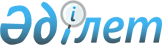 Об урегулировании вопросов по уплате налогов и выплат связанных со строительством объектов недвижимости в городе Астане, используемых государственными органамиРаспоряжение Премьер-Министра Республики Казахстан от 16 октября 1998 года № 201-р

      В соответствии с пунктом 1 статьи 68 Указа Президента Республики Казахстан, имеющего силу закона, от 24 апреля 1995 года № 2235 Z952235_ "О налогах и других обязательных платежах в бюджет" (Ведомости Верховного Совета Республики Казахстан 1995г.№ 6, ст.43)и в целях урегулирования вопросов по уплате налога на добавленную стоимость турецкой фирмой " Финтрако", связанной со строительством объектов недвижимости в городе Астане по заказу некоторых нефтедобывающих акционерных обществ: 

       1. Министерству государственных доходов, Налоговому комитету Министерства государственных доходов Республики Казахстан в установленном порядке: 

       разрешить акционерным обществам "Мангистаумунайгаз", "Тенгизмунайгаз", "Эмбамунайгаз" и "Актюбемунайгаз" отнести в зачет налога на добавленную стоимость по оборотам от услуг строительно-монтажных работ, выполненных турецкой фирмой "Финтрако", сумму эквивалентную 7 083 745 (семь миллионов восемьдесят три тысячи семьмот сорок пять) долларам США согласно приложению; 

       внести предложение по зачету и погашению выплат в Дорожный фонд вышеуказанными акционерными обществами в счет финансирования государственных органов, имеющих соответствующую задолженность по эксплуатации указанных в приложении объектов недвижимости. 

       2. Канцелярии Премьер-Министра обеспечить контроль за исполнением настоящего распоряжения. 



 

       Премьер-Министр 

 

                                                  Приложение                                       к распоряжению Премьер-Министра                                            Республики Казахстан                                      от 16 октября 1998 года № 201-р         Средства акционерных обществ, освоенные фирмой "Финтрако"  на строительстве объектов недвижимости в г.Астане, и показатели платежей   по налогу на добавленную стоимость и в Дорожный фонд (в долларах США)_____________________________________________________________________________                 !Всего      !    Затраты по организациям, в том числе:                 !стоимость  !-------------------------------------------------                 !           !"Мангистау-!"Актюбему- !  "Эмбаму- !"Тенгизму-                 !           !мунайгаз"  !найгаз"    ! найгаз"   !найгаз"_____________________________________________________________________________Жилой комплекс на!12543224-00!12543224-00!           !           !50 домов         !           !           !           !           !-----------------------------------------------------------------------------Здание Правитель-!11767937-00!           !11767937-68!           !ства             !           !           !           !           !-----------------------------------------------------------------------------Научно-лаборатор-!9410319-00 !           !           !9410319-43 !ный корпус ННК   !           !           !           !           !"Казахойл"       !           !           !           !           !-----------------------------------------------------------------------------40 и 52 квартир- !1697245-52 !           !           !           !1697245-52  ные жилые дома,  !           !           !           !           !  гостиница,налоги,!           !           !           !           !подготовительные !           !           !           !           ! и вспомогательные!           !           !           !           !работы:по жилому !           !           !           !           !комплексу на 50  !           !           !           !           !домов            !           !           !           !           !-----------------------------------------------------------------------------        Итого    !35418726-63!           !           !           !-----------------------------------------------------------------------------         НДС     !7083745-32 !2508644-80 !2353587-53 !1882063-89 !339449-10-----------------------------------------------------------------------------        Дорфонд  !177093-62  !62716-12   !58839-69   !47051-59   !8486-22-----------------------------------------------------------------------------   Всего налогов !7260838-94 !2571360-92 !2412427-22 !1929115-48 !347935-32____________________________________________________________________________(Корректор:  И.Склярова Специалист: Э.Жакупова             19.12.98г.)     
					© 2012. РГП на ПХВ «Институт законодательства и правовой информации Республики Казахстан» Министерства юстиции Республики Казахстан
				